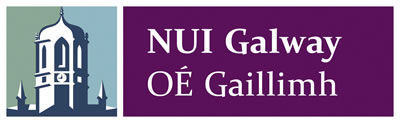 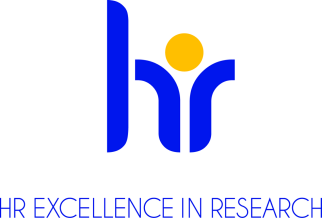 Expressions of interestResearchers (Disability Law & Policy)Centre for Disability Law and Policy, School of LawRef. no. NUIG 106-13Expressions of interest are invited from suitably qualified candidates for the position(s) of researcher January to December 2014 on a full time basis. The postholder(s) will be required to provide key research support to the research team at the Centre for Disability Law and Policy and in particular to aid the delivery of the objectives of existing and new Centre projects, including:- The EU FP7 DISCIT programme (http://discit.eu)- The EU PERSON project on legal capacity reform in the Balkans (www.eu-person.com)- The EU Access to Justice for Children with Mental Disabilities Project- Legal Capacity Reform in Ireland- The National Platform of Self Advocates with Intellectual Disabilities- The 6th International Disability Law Summer School- The Irish Disability Studies Association - Crafting a publication on the role and engagement of National Human Rights Institutions (human rights commissions) throughout the world on disability issues- Crafting relevant Horizon 2020 bids matching the Centre’s areas of researchRequirements:Applicants should have a minimum primary degree (honours) in law, social policy or an area relevant to disability. He/she ideally will have a Masters degree in a related field. Applicants with a PhD (or equivalent qualification or experience) in the disability field (preferably law and/or public policy) and with published research on disability law or policy issues will be welcomed. Applicants should have a track record in research experience in the broad field and a proven ability to work collaboratively with a team. They should possess a high level of IT literacy, ability to multi-task, as well as an ability to work independently and under pressure. Excellent communication and interpersonal skills are expected.Salary Range: €21,850 - €40,003 per annum (public sector pay policy rules pertaining to new entrants will apply)  Informal enquiries about the post may be made via e-mail to eilionoir.flynn@nuigalway.ie Further information on research and working at NUI Galway is available on Research at NUI Galway.For advice on moving to Ireland please see www.euraxess.ie To Apply:Interested candidates should send a detailed CV (including details of all third level university courses & grades) with covering letter, and the names and addresses of two referees via e-mail (in word or PDF format only) to Dr Eilionóir Flynn eilionoir.flynn@nuigalway.ie.Applicants must put ref. no. NUIG 106-13 in subject line of e-mail applicationThe closing date for receipt of applications is 5pm on Monday 9th December 2013.National University of Ireland, Galway is an equal opportunities employer.